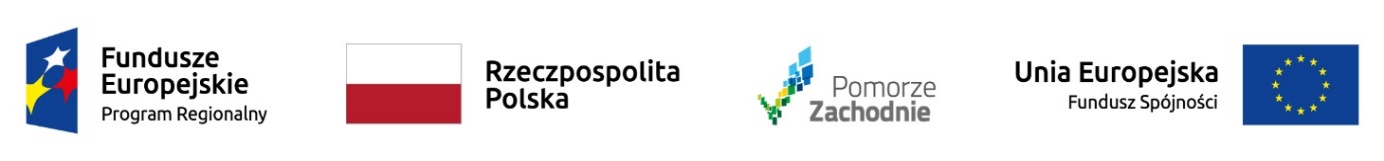 Zadanie  realizowane w ramach projektu pn.:„Kompleksowe zagospodarowanie tarasów Zamku Książąt Pomorskich w Szczecinie”Nr RPZP.04.01.00-32-4004/21 w ramach Regionalnego Programu Operacyjnego Województwa Zachodniopomorskiego 2014-2020Oś Priorytetowa 4 Naturalne otoczenia człowiekaDziałanie 4.1 dziedzictwo kulturoweZamawiający:Zamek Książąt Pomorskich w Szczecinieul. Korsarzy 3470-540 SzczecinWykonawca:…………………………………………………………………………(pełna nazwa/firma, adres, w zależności od podmiotu: NIP/PESEL, KRS/CEiDG)reprezentowany przez:…………………………………………………………………………(imię, nazwisko, stanowisko/podstawa do  reprezentacji)OŚWIADCZENIE O PRZYNALEŻNOŚCI LUB BRAKU PRZYNALEŻNOŚCI DO TEJ SAMEJ GRUPY KAPITAŁOWEJSkładając ofertę w postępowaniu o zamówienie publiczne na: Świadczenie usług Inżyniera Kontraktu oraz nadzoru inwestorskiego nad realizacją zadania pn.: Kompleksowe zagospodarowanie tarasów oraz odbudowa skrzydła północnego ZKP w Szczecinie w formule "zaprojektuj i wybuduj”, świadomy odpowiedzialności karnej wynikającej ze składania fałszywych oświadczeń - niniejszym oświadczam co następuje: oświadczam, iż podmiot przeze mnie reprezentowany nie należy do grupy kapitałowej, o której mowa w art. 108 ust. 1 pkt 5 ustawy Prawo zamówień publicznych, w rozumieniu ustawy z dnia 16 lutego 2007 o ochronie konkurencji i konsumentów (Dz. U. z 2020 r. poz. 1076 i 1086). oświadczam, iż podmiot przeze mnie reprezentowany należy do grupy kapitałowej, o której mowa w 108 ust. 1 pkt 5 ustawy Prawo zamówień publicznych, w rozumieniu ustawy z dnia 16 lutego 2007 o ochronie konkurencji i konsumentów (Dz. U. z 2020 r. poz. 1076 i 1086).     Jednocześnie składam poniżej listę podmiotów należących do ww. grupy kapitałowej, które złożyły odrębne oferty w niniejszym postępowaniu:..........................................................................................     Jednocześnie oświadczam, że istniejące między podmiotami wskazanymi w pkt  2 powiązania nie prowadzą do zakłócenia konkurencji w postępowaniu o udzielenie zamówienia ponieważ: ......................................................................................................................................................................................................................................................................................................................................…………….……. (miejscowość), dnia ………….……. r.               …………………………………….……Dokument należy wypełnić i podpisać kwalifikowanym podpisem elektronicznym Zamawiający zaleca zapisanie dokumentu w formacie PDFUWAGA:- Zgodnie z art. 126 ust. 1 Pzp, oświadczenie to składa wykonawca na wezwanie Zamawiającego.- W przypadku, w którym Wykonawca nie należy do grupy kapitałowej należy skreślić pkt. 2 i 3 jako: nie dotyczy. - W przypadku, w którym Wykonawca należy do grupy kapitałowej - składa listę podmiotów należących do tej samej grupy kapitałowej, które złożyły w niniejszym postępowaniu oraz odpowiednio wypełnia pkt. 3- W przypadku Wykonawców wspólnie ubiegających się o zamówienie powyższe oświadczenie składa każdy członek konsorcjum.	